Week beginning 3rd August 2020Summer holiday week 3  tasks:Literacy: Look at the seaside picture and discuss about it with your family.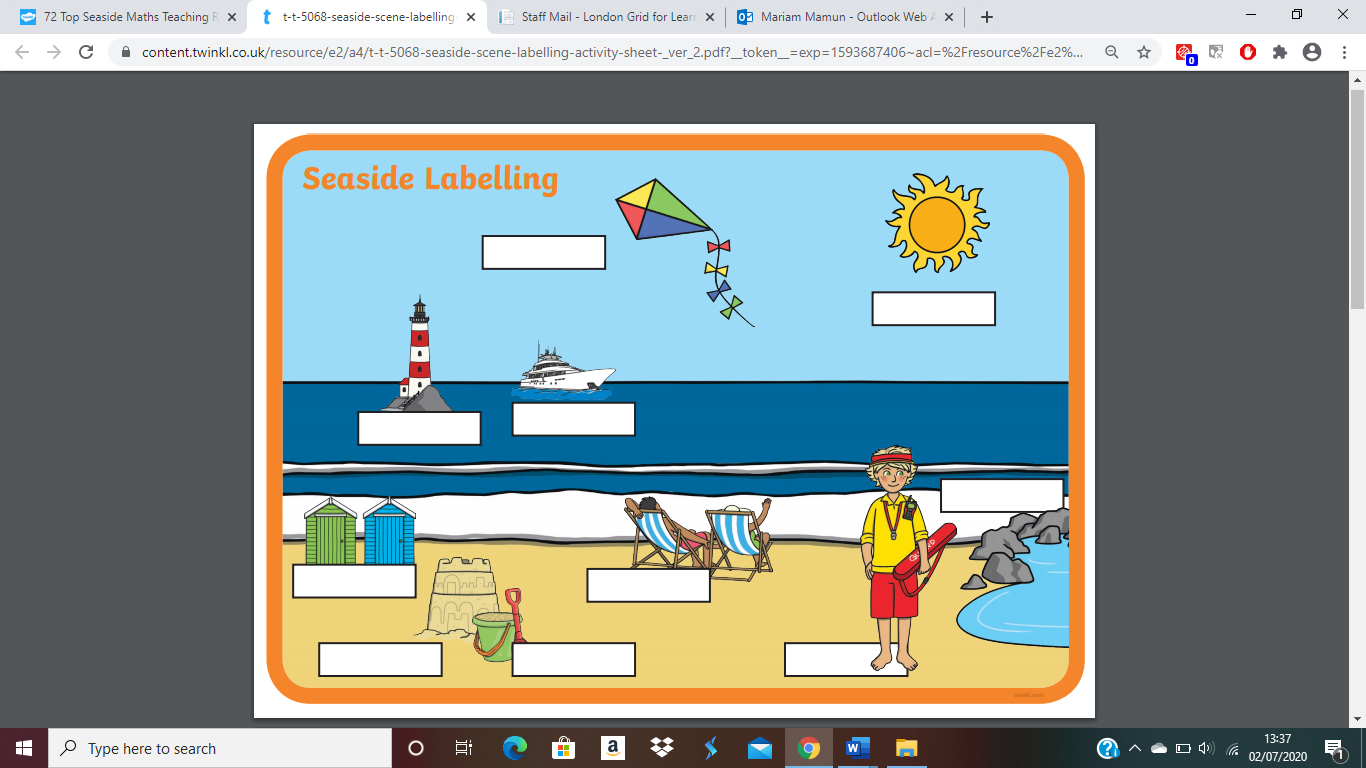 Cut out the words and stick them on the correct place on the picture.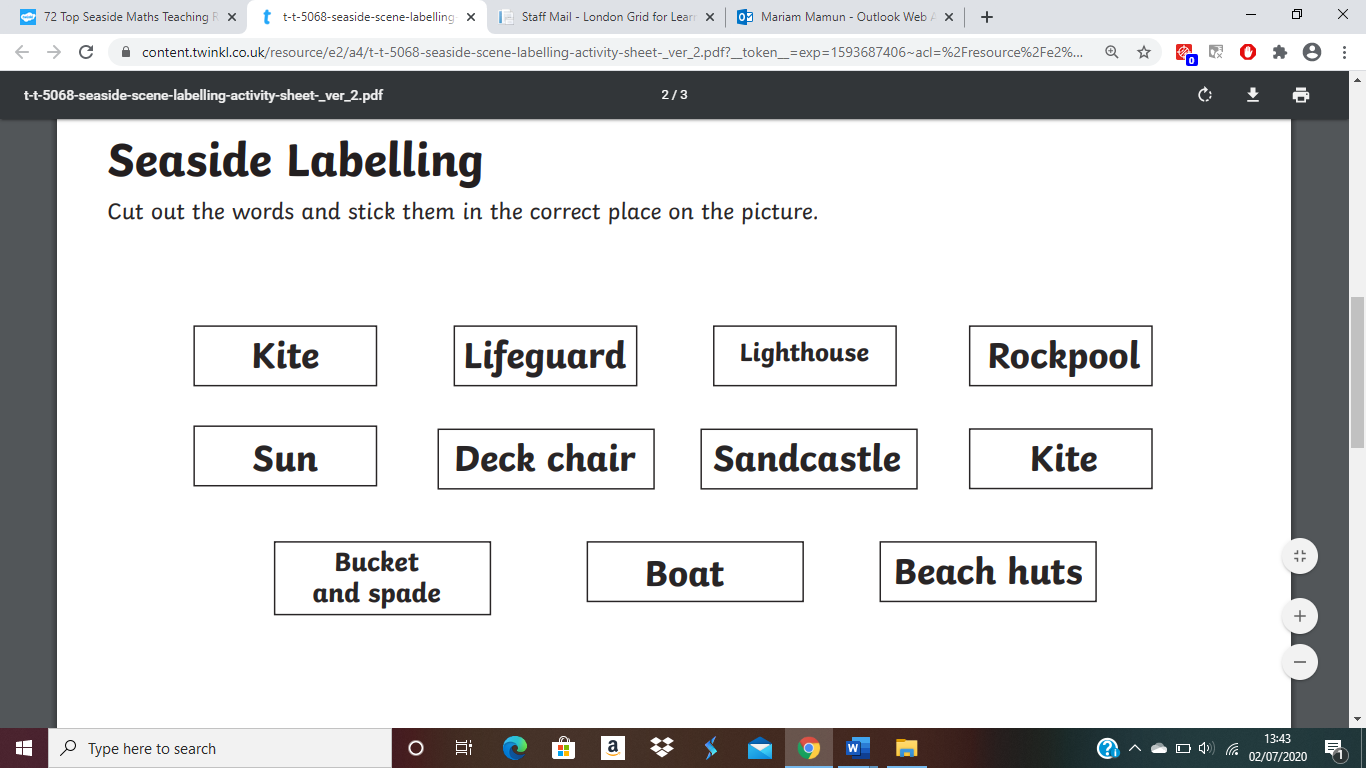 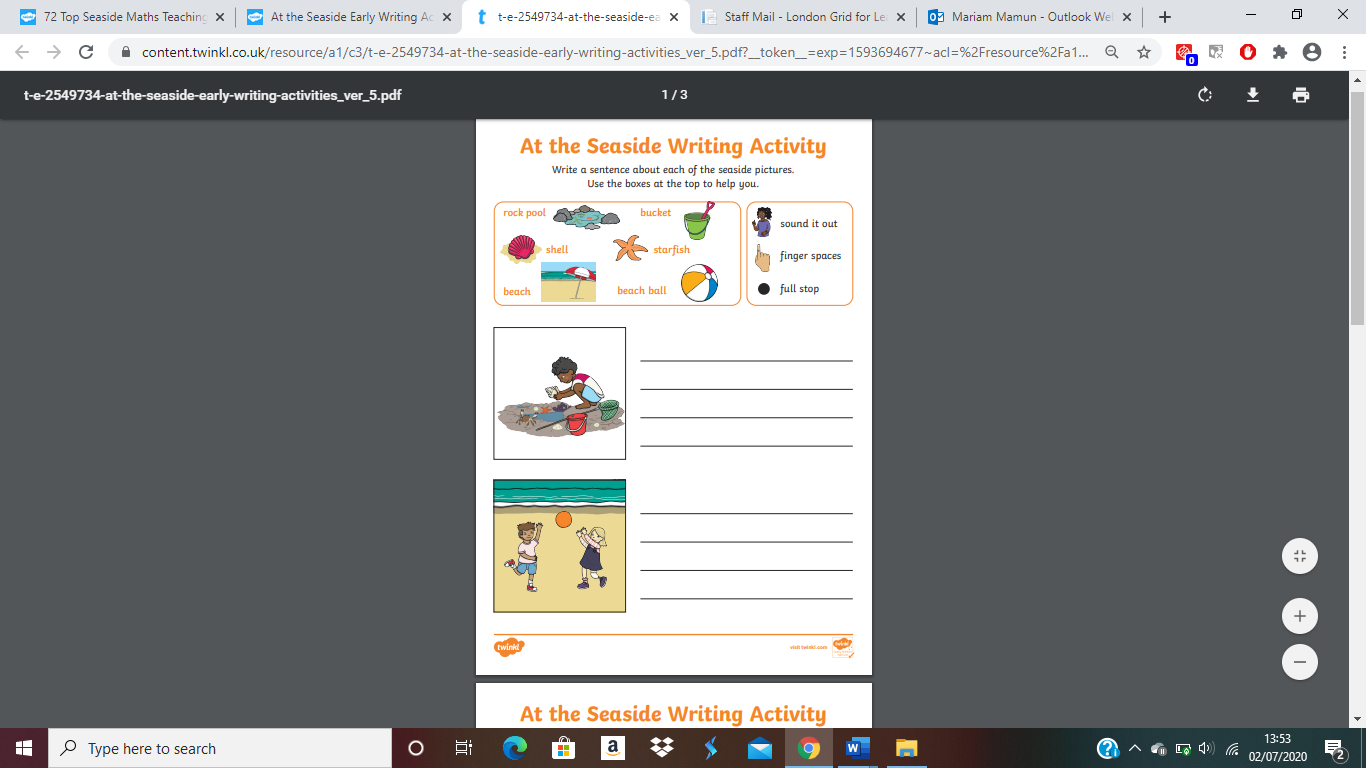 Practise writing your letter sounds holding the pencil correctly!Maths:Count the pictures and colour in the correct amount of boxes to match the amount.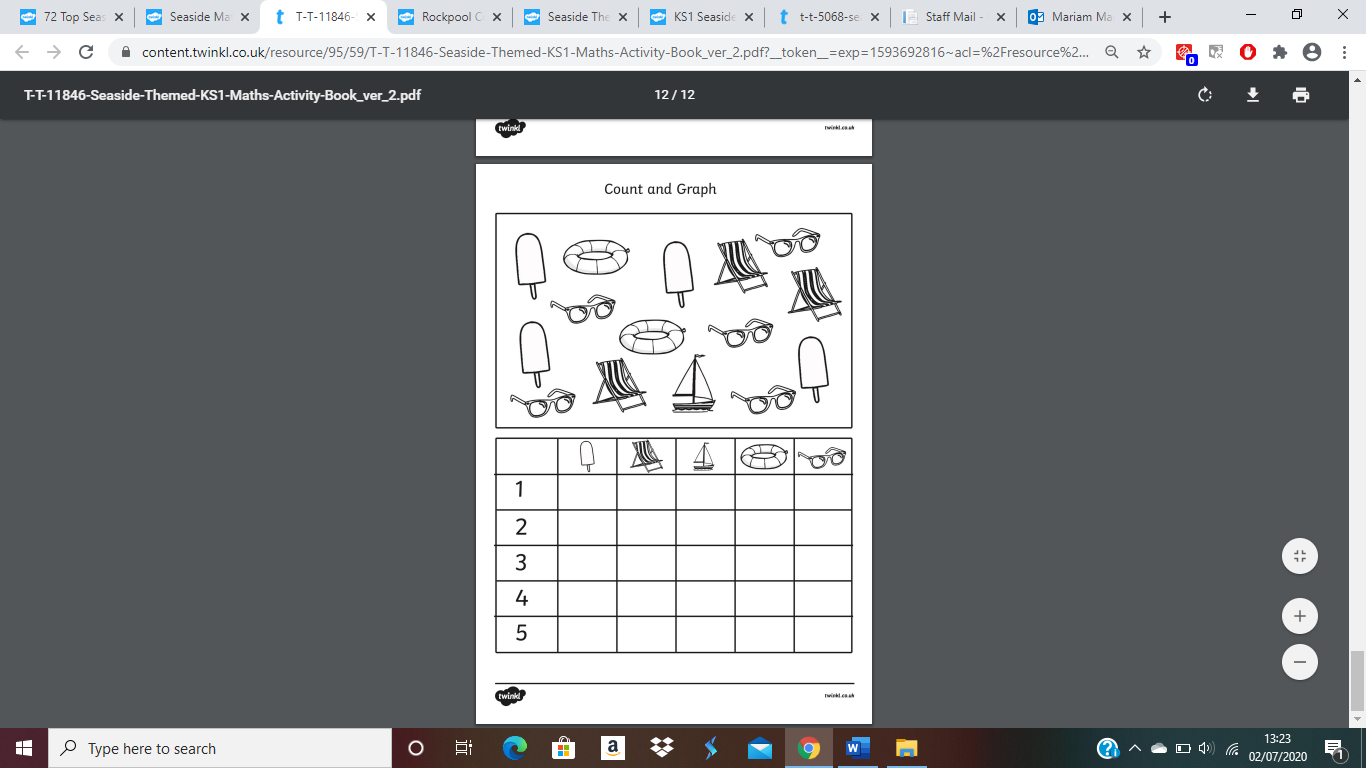 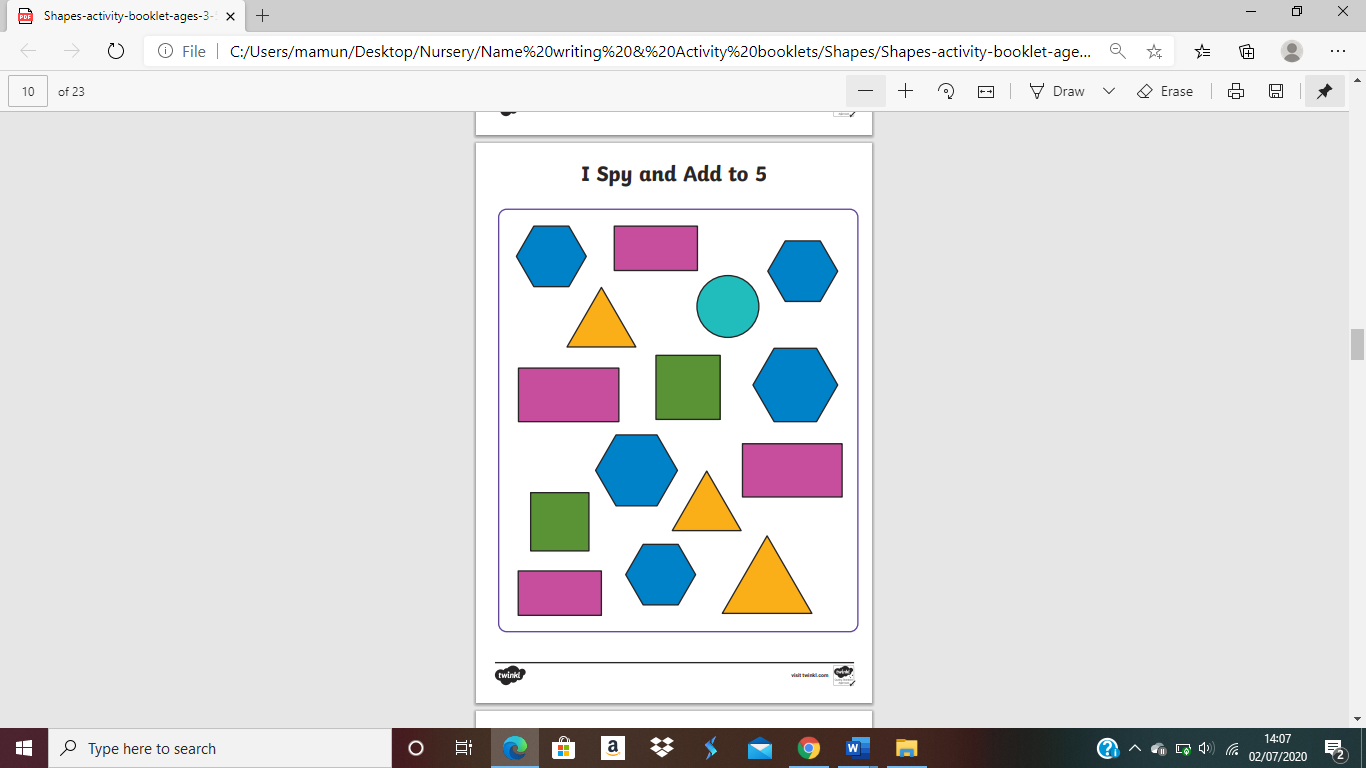 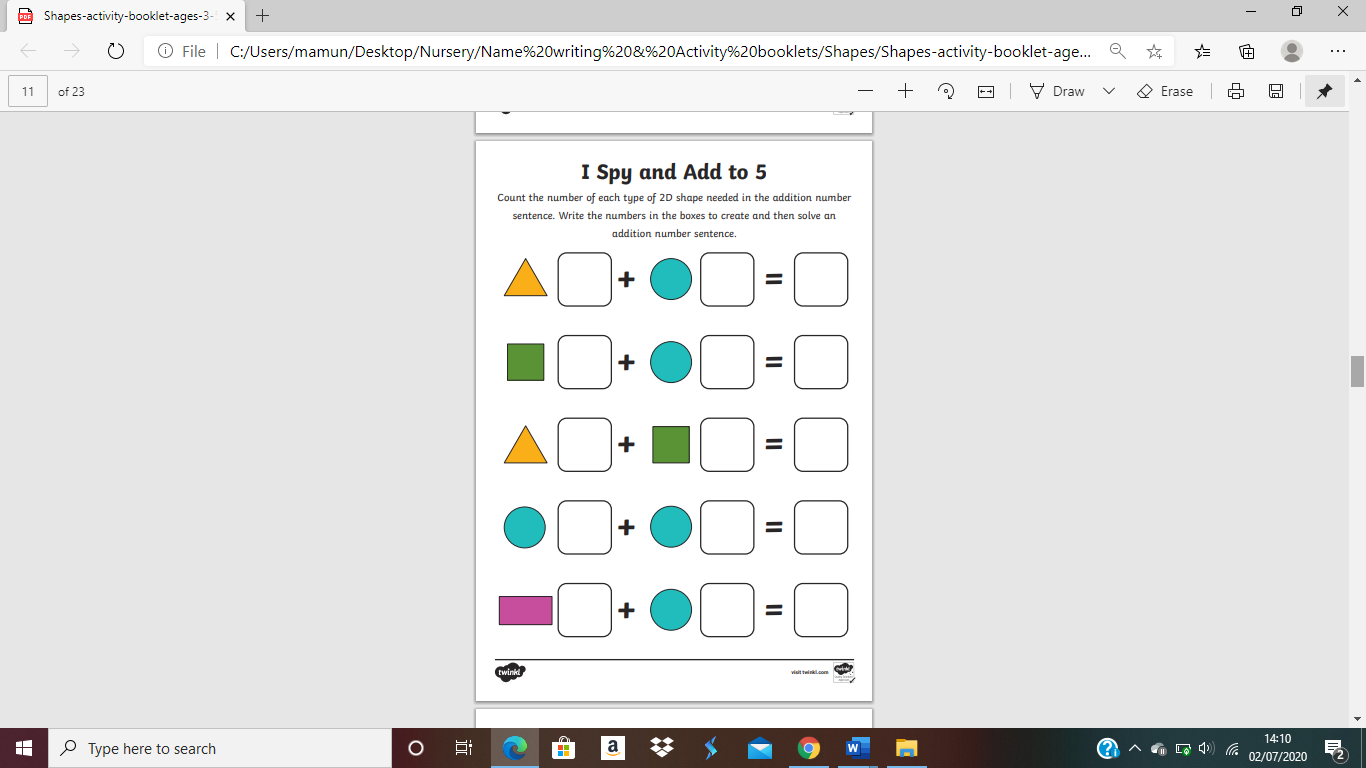 EAD: Have a go in making this seaside in a bottle!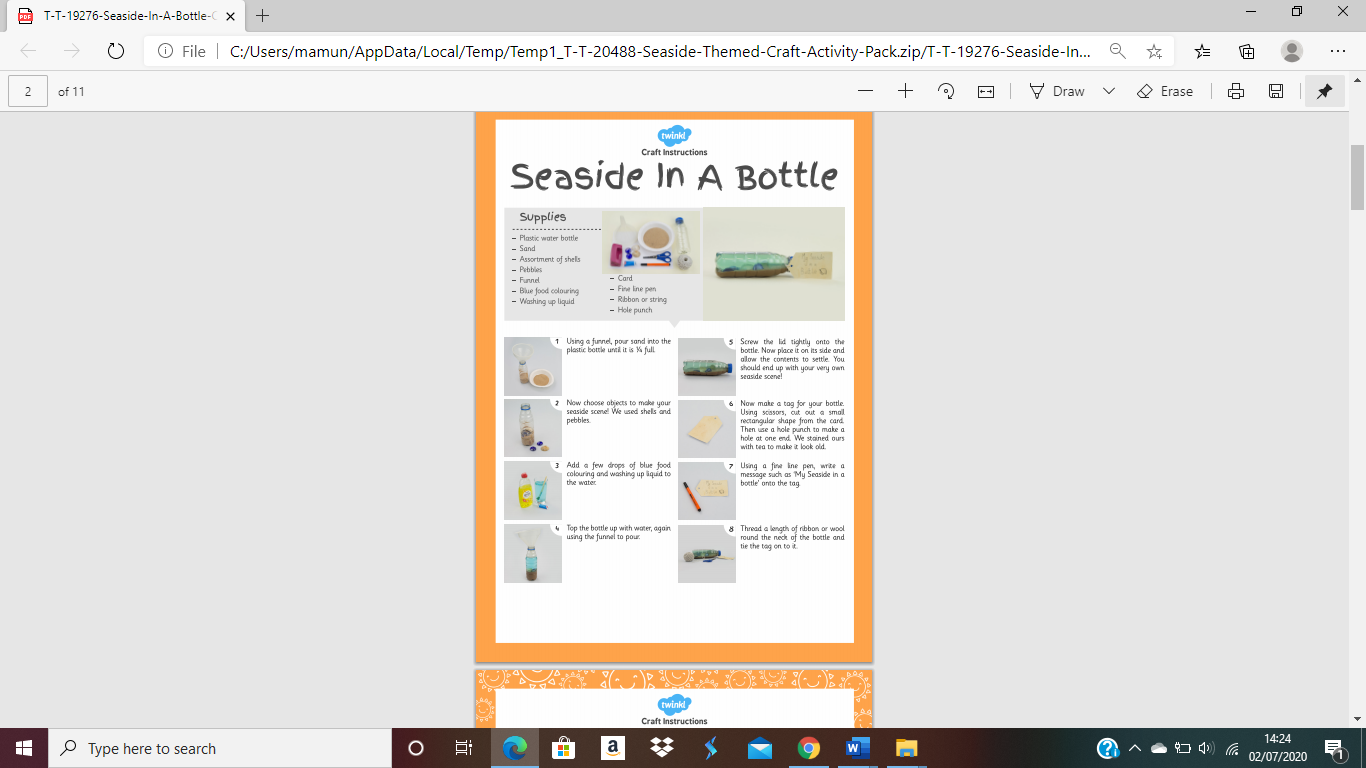 PD: Get fit and try these exercises with your family!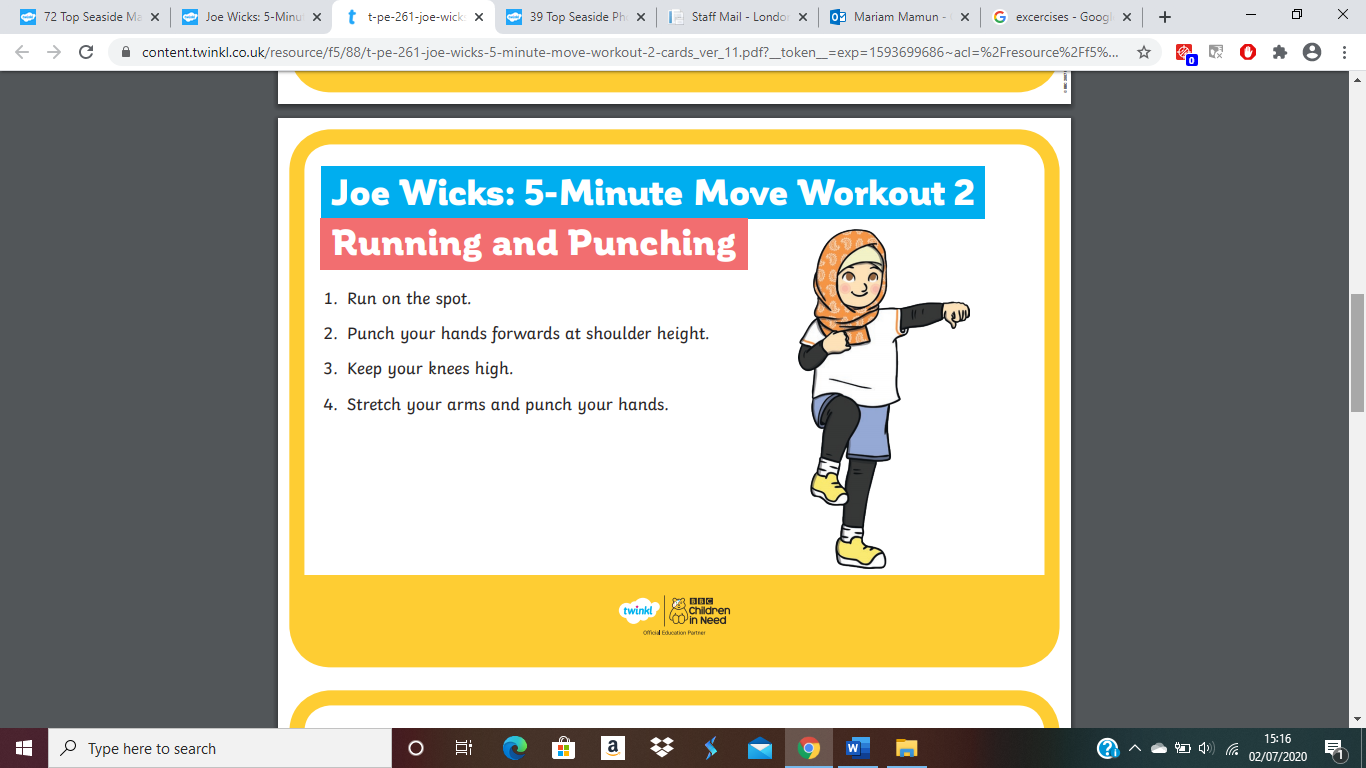 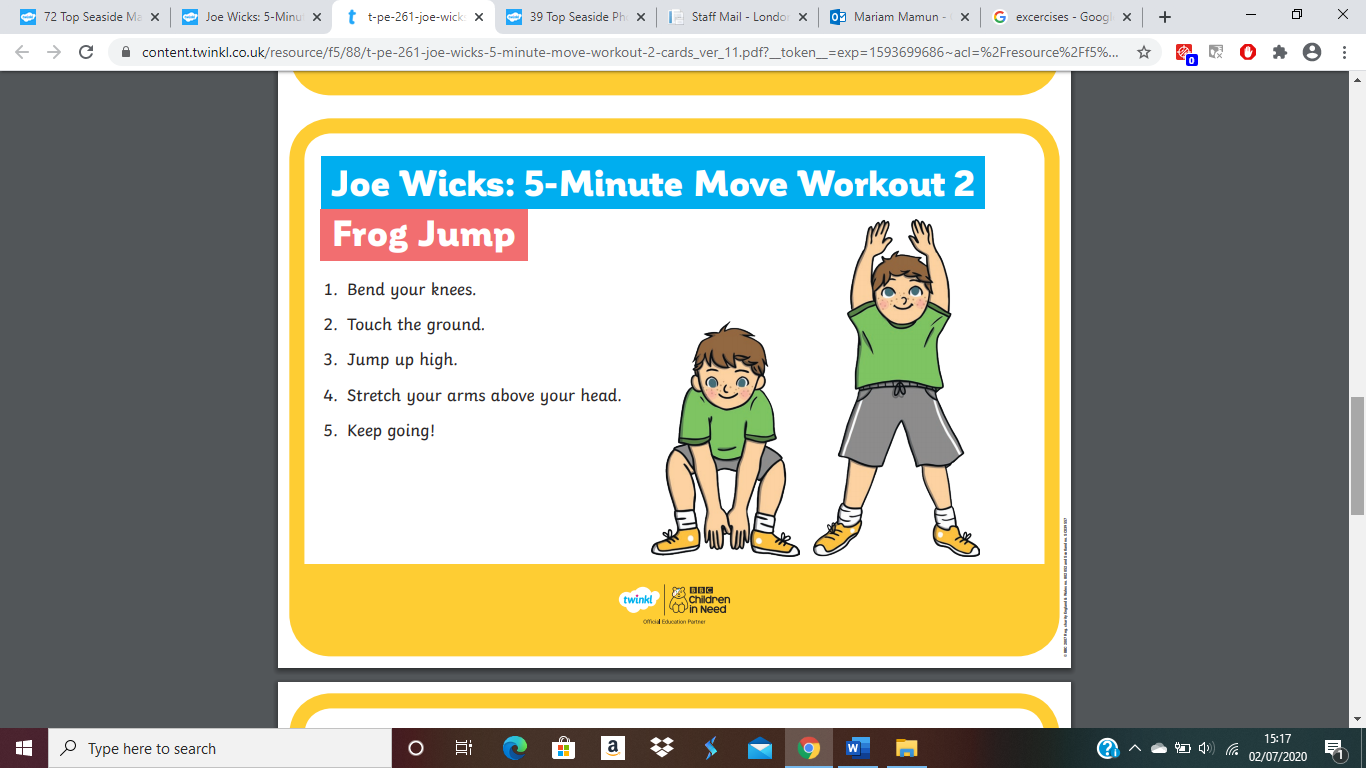 